NALOGA (ZAČETNI BRALCI)POSKUŠAJ PREBRATI!SIR       MIR       TIR       ARAROKA       RAMA     MARA    TARAKRAVA         TRAVA          KLAVIRMOTOR      MARKO     ROMANKITARA         NARAVA       ROKAVICA2. NALOGA (SREDNJI BRALCI)BERI S SLIČICAMI.SANJA IN ROMANA IMATA AKVARIJ. 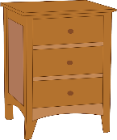 AKVARIJ JE NA       . V NJEM JE VELIKA           .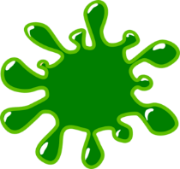 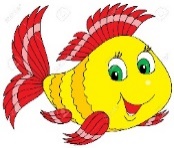 TRAVA V AKVARIJU JE          .NALOGA (BRALCI)DOPOLNI POVEDI Z USTREZNO BESEDO IN PREPIŠI V ZVEZEK.VODA V MORJU JE ____________.IZ MORSKE VODE DOBIMO ____________.SOL DODAMO ____________.HRANISOLSLANA